Задание 1. Исследование частотных характеристик.     Для схем, изображенных на рис.1п, найти:     а. Указанную в таблице 1п комплексную передаточную функцию H(jω), для чего к зажимам 1-1 присоединить источник, а к зажимам 2-2’сопротивление нагрузки Zн, которое носит резистивный характер.     б. Выделить из комплексной передаточной функции АЧХ — H(ω) и ФЧХ - θ(ω). Записать найденные выражения в зависимости от относительной частоты Ω, где Ω = ωL/R или Ω = ωRC.     в. Рассчитать найденные частотные характеристики на десяти частотах, включая 0 и ∞. Построить графики АЧХ и ФЧХ в зависимости от относительной частоты.     г. Используя заданные параметры цепи R, L, C, сделать переход к угловой частоте ω [рад./с] и к реальной частоте f [Гц]. Изобразить ось реальных частот на графиках АЧХ и ФЧХ.     д. Рассчитать схему замещения цепи для частот 0 и ∞. Найти значение передаточной функции для полученной схемы замещения, сравнить со значением полученной ранее функции.е. Сделать вывод о способности четырехполюсника пропускать сигналы разных частот.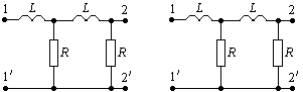 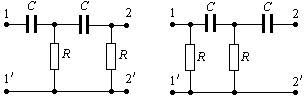  а)     1                                  б)        2                            в)          3                            г)    4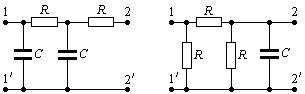 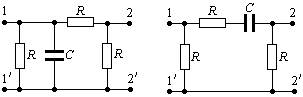  д)             5                         е)               6                     ж)          7                         з)       8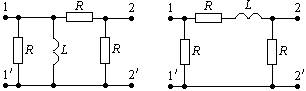 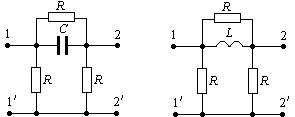   и)            9                         к)          10                       л)         11                        м)    12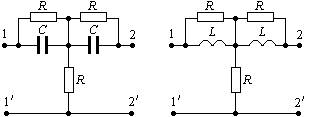 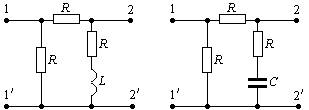  н)        13                             о)            14                          п)        15                        р)   16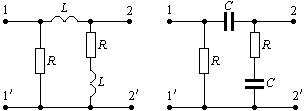  с)          17                          т)        18Рис. 1п.Таблица 1п.Задание 2. Несинусоидальные периодические токи.     На входе цепи рис.1п действует источник несинусоидального периодического сигнала - тока или напряжения, форма которого задана в таблице 2. Здесь под V следует понимать либо максимальное значение тока V = 10 А, либо максимальное значение напряжения V = 100 В. Характер воздействия определен выбором варианта задания и указан в таблице 2п: i1(t) или u1(t).     Во всех вариантах задания считать, что на основной (первой) гармонике сигнала выполняются численные равенства xС1 = 2R; xL1 = 0,5R.     Для сигналов прямоугольной формы 5 и 6 (табл.2) принять отношение длительности сигнала к периоду T равным любому из значений:τ/T = 0,10;0,15;0,20;0,25.     Параметры  цепи выбираются по номеру варианта из таблицы 1п.     Требуется исследовать процесс прохождения сигнала в цепи, для чего следует:     а. В соответствии с указанным вариантом подсоединить к входным за-жимам источник сигнала, а к выходным - сопротивление нагрузки.     б. Ограничиваясь первыми пятью значащими членами ряда Фурье, рассчитать амплитудный и фазовый спектр входного сигнала.     в. Найти АЧХ и ФЧХ исследуемой цепи. Используя указанные выше соотношения резистивных и реактивных параметров, записать выражения для АЧХ и ФЧХ как функции целочисленной переменной k. Если эти характеристики уже были найдены при выполнении Задания 1, то перейти в них от относительной переменной к целочисленной - k. Найти численные значения характеристик для выбранных значений k.     г. Рассчитать амплитудный и фазовый спектр выходного сигнала. Численные значения, определенные в пунктах б, в и г свести в таблицу.     д.     Построить графики АЧХ и ФЧХ исследуемой цепи в зависимости от целочисленной переменной k.     е. Записать выражение выходного сигнала как сумму гармоник и пост-роить график этой функции. Сравнить этот график с построенным графиком входного сигнала.     ж. Определить интегральные характеристики выходного сигнала:       1. Действующее значение;       2. Коэффициенты амплитуды, формы, нелинейных искажений.Таблица 2пРазложение в ряд Фурье периодических функцийТаблица 2Вар.СхемаСхемаL, мГнC, мкФR,ОмZн, ОмОпределить H(jω)Вар.СхемаСхемаL, мГнC, мкФR,ОмZн, Ом32201а110-40002RKI2б2200-104RKI3в3-2.03003RKI4г4-0.51000RKI5д5-0.1500RKI6е6-0.23002RKI7ж7-1.5502RKI8з8-2.5600RKI9и9100-4004RKI10к10150-200RKI11п1520-3000RKI12о14400-203RKI13м1240-400RKI14л11-1.520002RKI15н13-0.22003RKI16р16-0.1400RKI17т18-3.0602RKI18с1720-5002RKI19и9200-250RKI20к10804003RKI21а130-2500RKI22б2300-3505RKI23п1560-6002RKI24г4-4.54000RKI25д5-0.5300RKI26е6-0.2500RKI27ж7-4.0803RKI28с1760-1502RKI29м12150-8004RKI30л11-3.52003RKIВарСхемаВходной сигналВходной сигналПередаточная характеристика H(jω)Выходной сигналb(t)ВарСхемавидхарактерПередаточная характеристика H(jω)Выходной сигналb(t)1а1i1KIi22б2i1KIi23в3i1KIi24г4i1KIi25д5i1KIi26е6i1KIi27ж7i1KIi28з8i1KIi29и1i1KIi210к2i1KIi211п3i1KIi212о4i1KIi213м5i1KIi214л6i1KIi215н7i1KIi216р8i1KIi217т1i1KIi218с2i1KIi219и3i1KIi220к4i1KIi221а5i1KIi222б6i1KIi223п7i1KIi224г8i1KIi225д1i1KIi226е2i1KIi227ж3i1KIi228с4i1KIi229м5i1KIi230л6i1KIi2График f(t)Ряд Фурье функции f(t)Примечание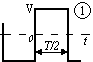 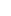 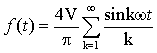 k=1,3,5,...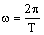 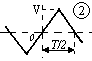 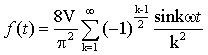 k=1,3,5,...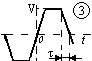 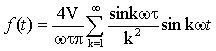 k=1,3,5,...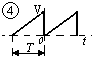 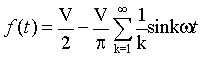 k=1,2,3,4,5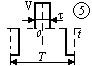 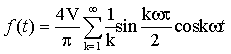 k=1,3,5,...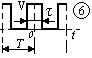 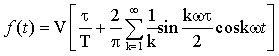 k=1,2,3,4,5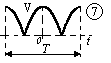 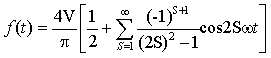 S=1,2,3,4,..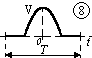 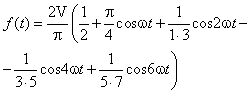 k=1,2,4,6,..